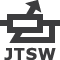 株式会社J.TESORIJTSW 事務局FAX：050-3730-4828e-mail：info@jtesori.comJ.TESORI SOUND WORKSHOP申込書以下に該当事項をご記入の上、FAXまたはメールにてご送付ください。お申込みの確認後、事務局よりお手続きについてのご連絡を差し上げます。申込年月日 ： 平成 　　 年 　　 月 　　 日ご記入いただきました個人情報は、当セミナーのご連絡の用途以外に使用することはございませんセミナー名PAエンジニアと設備設計者のための音響理論とデジタル基礎コース御名前御社名部署名お支払い方法 お振込み 請求書発行TELe-mailご住所ご質問など